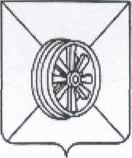 Муниципальное бюджетное общеобразовательное учреждение средняя общеобразовательная школа №9 г.Грязи  Грязинского муниципального района Липецкой области   ПРИКАЗ    г.  ГрязиО проведении процедуры аттестации педагогических работников в 2014-2015 учебном году в целях подтверждения соответствия занимаемой должности 	В соответствии с Федеральным законом «Об образовании в Российской Федерации» от 29 декабря 2012 года №273-ФЗ (ст. 49),  Порядком проведения аттестации педагогических работников организаций, осуществляющих образовательную деятельность (утв. Приказом Министерства образования и науки РФ от 7 апреля 2014 г. №276)ПРИКАЗЫВАЮ:1. Утвердить: 1.1. Списки педагогических работников на проведение аттестации в целях подтверждения соответствия педагогических работников занимаемым ими должностям в 2014-2015 учебном году  согласно приложению №1.1.2. Форму представления для проведения аттестации согласно приложению №2.1.3. Форму журнала регистрации представлений для проведения аттестации согласно приложению №3.1.4. Форму письменного квалификационного испытания, порядок его проведения и перечень вопросов для проведения аттестации в целях подтверждения соответствия педагогических работников занимаемым ими должностям согласно приложению №4.2. Зам. директора по УВР Кобзевой М.Н. провести разъяснительную работу с педагогическими работниками, подлежащими аттестации в целях подтверждения соответствия педагогических работников занимаемым ими должностям.4. Учителю информатики Папиной Г.В. сформировать на официальном сайте ОУ раздел по прохождению  педагогическими работниками аттестации в целях подтверждения соответствия занимаемой должности и разместить в нем настоящий приказ.4. Контроль за  исполнением настоящего  приказа оставляю за собой.    Директор МБОУ СОШ№9                                              В.Н. ВолковС приказом ознакомлены:Кобзева М.Н.                                                Волкова Н.А.Папина Г.В.                                                  Нестерова О.В.Любивая С.Ф.Приложение 2к приказу от 01.09.2014   №305по МБОУ СОШ№9 г. ГрязиПредставление1. Фамилия, имя, отчество _________________________________________________________2. Число, месяц, год рождения _____________________________________________________3. Занимаемая должность на момент аттестации и дата заключения по этой должности трудового          договора__________________________________________________________4. Сведения о профессиональном образовании и (или) квалификации, наличие ученой степени, ученого звания (когда и какое учебное заведение окончил, специальность и квалификация по образованию, ученая степень, ученое звание) ________________________________________________________________________________________________________________________________________________________________________________________________________________________________________________5. Сведения о повышении квалификации за последние 5 лет до прохождения аттестации, в том числе по направлению работодателя ___________________________________________________________________________________________________________________________6. Сведения о результатах предыдущих аттестаций ___________________________________7. Стаж педагогической работы (по специальности) __________________________________    Общий трудовой стаж ____________   Стаж работы в данном коллективе ______________8. Государственные и отраслевые награды __________________________________________9. Профессиональные качества работника ___________________________________________Деловые качества работника ______________________________________________________Результаты профессиональной деятельности педагогического работника _________________________________________________________________________________________________________________________________________________________________________________________________________________________________________________________________________________________________________________________________________________________________________________________________________________________________Биографические данные, данные о трудовой деятельности, учебе работника соответствуют документам, удостоверяющим личность, записям в трудовой книжке, документам об образовании и аттестации.Аттестацию на заседании Аттестационной комиссии прошу провести в присутствии педагогического работника (без присутствия педагогического работника) (нужное подчеркнуть)Руководитель образовательной организации       _______________          ________________                                                                                                                    (личная подпись)                      (расшифровка подписи)МП                                                                                                  «___» __________ 201_ г.С представлением и Порядком аттестации ознакомлен (а) ____________                                                                                              (личная подпись)                                                                                      «___» __________ 201_г.Приложение 3к приказу от 01.09.2014  № 305по МБОУ СОШ№9 г. ГрязиФорма журналарегистрации представленийна педагогических работников МБОУ СОШ№9 г. Грязи  для аттестации в целях подтверждения соответствия занимаемой должностиПриложение 1к приказу от 01.09.2014  №305по МБОУ СОШ№9 г. ГрязиСписки аттестуемых  в 2014-2015 учебном году педагогических работников МБОУ СОШ№9 г. Грязи  на проведение аттестации в целях подтверждения соответствия педагогических работников занимаемым ими должностямПриложение 4к приказу от 01.09.2014  №305по МБОУ СОШ№9 г. ГрязиФормы письменного квалификационного испытанияи порядок его проведения1.  Аттестация педагогических работников в целях подтверждения соответствия занимаемой должности проводится посредством прохождения педагогическими работниками квалификационных испытаний по вопросам, связанным с осуществлением ими педагогической деятельности по занимаемой должности.2.  Квалификационные испытания – это процедура оценки общего уровня профессиональной компетентности педагогических работников, которая предусматривает  выполнение заданий в письменной форме.3. Основные задачи письменных квалификационных испытаний:3.1. оценка уровня сформированности профессиональных педагогических компетенций.3.2. подтверждение соответствия (несоответствия) уровня профессиональной компетентности педагогических работников занимаемой должности.4.  Квалификационные испытания проводятся Аттестационной комиссией, самостоятельно сформированной муниципальной образовательной организацией.5.  Письменное квалификационное испытание проводится в форме комплексного тестирования, которое состоит из 30 заданий по 4 направлениям:знание законов и нормативных правовых актов в сфере образования – 5 вопросов; знание теоретических основ методики преподавания предмета и современных технологий обучения и воспитания – 10 вопросов; знание теоретических основ педагогики, психологии, возрастной физиологии -  10 вопросов; определение уровня ИКТ – компетентности – 5 вопросов.Максимальное время испытания - 2 часа на одного педагогического работника.Материалы квалификационного испытания должны быть размещены на сайте МБОУ СОШ№9 г. Грязи6.  Сроки проведения квалификационных испытаний устанавливаются Аттестационной комиссией. 7.  Для проведения аттестации педагогических работников в целях подтверждения соответствия педагогических работников занимаемым ими должностям в образовательной организации должен издаваться  распорядительный акт, в котором:7.1. определяется место проведения квалификационных испытаний,7.2. назначается ответственный за проведение квалификационных испытаний, 8. Ответственный за проведение квалификационных испытаний должен:8.1. проинформировать руководителя муниципальной образовательной организации о дате и времени квалификационных испытаний;8.2. подготовить аудиторию для проведения квалификационных испытаний;8.3. провести инструктаж педагогических работников о порядке проведения квалификационных испытаний до начала процедуры аттестации;8.4. предоставить в Аттестационную комиссию работы, выполненные педагогами в ходе квалификационных испытаний, результаты сдачи квалификационных испытаний в форме комплексного тестирования.9. Во время квалификационного испытания аттестуемые не вправе общаться друг с другом, свободно перемещаться по аудитории, пользоваться мобильными телефонами и иными средствами связи и справочными материалами.Перечень вопросов для проведения аттестации в целях подтверждения соответствия педагогических работников занимаемым ими должностям I. Знание законов и нормативных правовых актов в сфере образования1. В соответствии с Конвенцией о правах ребенка, признавая право ребенка на образование, государства-участники вводят:а)  обязательное бесплатное начальное образование б) обязательное среднее образование (общее и профессиональное) и  предоставление в случае необходимости финансовой помощи для дальнейшего образованияв)  обязательное начальное образованиег)  обязательное бесплатное дошкольное и начальное образование2. Имеет ли право руководитель образовательного учреждения отказать  педагогическому работнику в приеме заявления на присвоение квалификационной категории?а)  да, если аттестация досрочнаяб)  нет, т.к. отказ в приеме заявления является процедурным нарушениемв)  да, в особых случаях (отсутствие образовательного ценза, низкие показатели продуктивности образовательной деятельности)г)  да, если недостаточный стаж педагогический работы3. Какие категории детей должны требовать более пристального внимания при организации воспитательно-образовательного процесса согласно проекту "Наша новая школа":а)  безнадзорные, асоциальные детиб)  дети с ограниченными возможностями здоровья, с отклонениями в поведении, оставшиеся без попечения родителей, дети из семей беженцев и вынужденных переселенцев, проживающие в малоимущих семьях и другие категории детей, находящихся в трудной жизненной ситуациив)  особо одарённые детиг)  дети, имеющие индивидуальные особенности в развитии4. Очерёдность и время предоставления длительного отпуска педагогическому работнику, его оплата определяются:а)  уставом образовательного учрежденияб)  решением педагогического советав)  решением попечительского советаг)  единоличным решением руководителя ОУ5. Кто устанавливает правила приема граждан в образовательные учреждения?а)  самообразовательное учреждениеб)  учредитель образовательного учрежденияв)  орган местного самоуправленияг)  Правительство Российской Федерации6. Какое образование в соответствии с Конституцией Российской Федерации является обязательным?а)  дошкольноеб)  начальное общеев)  основное общеег)  среднее  общее7. Педагогический работник имеет право на длительный отпуск сроком до одного года через каждые:а)  3 годаб)  5 летв)  10 летг)  15 лет8. Кто несет ответственность за жизнь и здоровье обучающихся и воспитанников во время образовательного процесса?а)  работники образовательного учрежденияб)  руководитель образовательного учрежденияв)  родители (законные представители) обучающихся и воспитанниковг)  учредитель образовательного учреждения9. К организационно-распорядительным документам относится:а)  штатное расписаниеб)  коллективный договорв)  инструкции по охране трудаг)  правила внутреннего распорядка10. Кто принимает решение о переводе обучающегося в следующий класс?а)  учительб)  родители (законные представители)в)  педагогический совет школыг)  муниципальный орган управления в сфере образованияII. Знание теоретических основ методики преподавания предмета и современных технологий обучения и воспитания 1.Виды универсальных учебных действий, соответствующие ключевым целям федерального государственного образовательного стандарта общего образования: а)  только личностныеб)  личностные, познавательные, регулятивныев)  личностные, познавательные, коммуникативныег)  личностные, регулятивные, познавательные, коммуникативные

2. Наглядность, доступность, сознательность и активность, научность, связь теории и практики – это…
а)  содержание образования 
б)  цели дидактики 
в)  формы образовательного процесса 
г)  принципы обучения3. Активные методы обучения – это методы обучения …. 
а)  при которых деятельность ученика носит продуктивный, творческий, поисковый характер
б)  признаком которых является самоконтроль 
в)  стимулирующие познавательную деятельность ученика и строящиеся на диалогах, предполагающий свободный обмен мнениями о путях разрешения проблемы
г)  признаком которых является самовнушение
4. Способы взаимосвязанной деятельности учителя и учащихся, направленные на достижение образовательных целей называются:
а)  понятием
б)  мыслительной операцией
в)  методами обучения
г)  оценочными умениями
5. К творческим методам обучения не относится:
а)  частично – поисковый
б)  исследовательский
в)  экскурсии 
г)  проблемное обучение6. Цель дифференциации обучения:
а)  усиление развивающей функции процесса обучения
б)  обеспечить каждому ученику условия для максимального развития его способностей, склонностей, удовлетворения познавательных потребностей и интересов в процессе общего образования
в)  создание комфортных условий образовательного процесса
г)  приближение учебного процесса к познавательным потребностям учеников, их индивидуальным особенностям
7. Личностный подход - 
а)  последовательное отношение педагога к воспитаннику как к личности, как к самостоятельному ответственному субъекту образовательного процесса
б)  новое направление в науке, рассматривающее любую проблему разными методами, в том числе и интуитивными и точными
в)  один из основных видов деятельности человека, удивительный феномен человеческого существованияг)  практика, которая связывает преподавателя, обучаемого, а также источники, расположенные в различных географических регионах, посредством специальной технологии
8. Укажите классификацию методов обучения, предложенную известным дидактом  Ю.К.Бабанскима)  методы организации и осуществления учебно-познавательной деятельности. Методы стимулирования и мотивации учебно-познавательной деятельности. Методы контроля и самоконтроля эффективности учебно-познавательной деятельности
б)  словесные методы. Наглядные методы. Практические методы
в)  методы усвоения знаний. методы самостоятельного приобретения знаний. оценочные методы. Методы реализации творческих задач.
г)  объяснительно-иллюстративные методы. Репродуктивные методы. Проблемное изложение. Частично-поисковые. Исследовательские.9. Проблемное обучение на уроке:
а)  обучение учащихся основам наук
б)  обучение, которое оптимально сочетает самостоятельный поиск обучаемых новых понятий и способов действий с усвоением готовых выводов науки
в)  усвоение знаний в готовом виде
г)  изучение учебного материала по отдельным компонентам, в логической последовательности

10. Выделите принципы развивающего обучения.
а)  проблемность
б)  оптимальное развитие различных видов мыслительной деятельности
в)  индивидуализация и дифференциация
г)  все ответы верны11. Обучение, позволяющее достигнуть заданных целей с помощью современных систем телекоммуникаций.
а)  модульное
б)  дистанционное
в)  межпредметное
г)  проблемное
12. К групповым технологиям можно отнести:
а)  классно-урочную организацию
б)  лекционно-семинарскую систему
в)  дидактические игры
г)  бригадно-лабораторный метод
д)  все ответы верны13. Проблемное обучение – вид обучения, основанный на
а)  использовании эвристических методов. Ставит своей целью развитие эвристических умений в процессе разрешения проблемных ситуаций
б)  оптимизации учебного процесса, управлении деятельностью и поведением учащихся
в)  способах организации учебного процесса в школе
г)  коллективной работе учащихся в процессе обучения
14. Вид деятельности в условиях ситуаций, направленных на воссоздание и усвоение общественного опыта, в котором складывается и совершенствуется самоуправление поведениема)  дискуссия
б)  игра
в)  беседа
г)  дальтон-технология15. Принципами методики коллективных способов обучения являются:
а)  самоконтроль
б)  взаимообучение
в)  взаимоконтрольг)  взаимоуправление16. Организация учебной деятельности, при которой с помощью отбора содержания, форм, методов, темпов, объемов образования создаются оптимальные условия для усвоения знаний каждым учеником
а)  индивидуализация обучения
б)  дистанционное обучение 
в)  модульное обучение
г)  проблемное обучение17. Этапы интегрированного урока:а)  подготовка к восприятию нового материала – изучение новой темы во взаимосвязи с предыдущим материалом – закрепление полученных знаний в ходе упражнений по применению – домашнее заданиеб)  планирование урока - формирование творческой группы  преподавателей - определение общей цели и структуры урока - подбор и систематизация материала - составление плана-урока - проведение урока - анализ урока, выводыв)   разработка основных идей урока, его структуры – подбор материалов – 
г)  подготовка учащихся к восприятию нового – изучение интегрированной проблемы – обобщение – домашнее задание18. Метод обучения, при котором учитель путем постановки тщательно продуманной системы вопросов подводит учеников к пониманию нового материала или проверяет усвоение изученногоа)  лабораторная работа
б)  лекция 
в)  беседа
г)  практическая работа 

19. Основные приемы устного изложения теоретического материала:
а)  объяснение
б)  деловая игра
в)  моделирование экономической ситуации
г)  эвристическая беседа20. Навыки – это…а)  совокупность идей и знаний человека
б)  овладение способами применения знаний на практике
в)  умения, доведенные до автоматизмаг)  знания, доведенные до автоматизма
III. Знание теоретических основ педагогики, психологии, возрастной физиологии1. Мнемоника - 
а)  направление в педагогике, выступающее за изучение школьниками закономерностей массовой коммуникации
б)  искусственные приемы (различного рода специальные схемы, условные знаки), используемые как вспомогательные средства для запоминания множества не связанных между собой данных
в)  принцип расположения учебного материала в программах и учебниках характеризующийся повторяемостью вопросов и тем курса с более глубоким их освещением на каждой новой ступени обучения
г)  система образов, лежащих в основе человеческих представлений о мире и своем месте в этом мире и определяющих поступков людей
2. Назовите основоположника российской педагогики:
а)  К.Д. Ушинский
б)  М.В. Ломоносов
в)  В.А.Сухомлинский
г)  А.С. Макаренко3. Из предложенного перечня выберите понятия, относящиеся к дидактикеа)  амнезия, аффект, внушаемость, гипнозб)  конфликтная семья, классный руководитель, концепция воспитания
в)  обучение, методы, урок
г)  раздражительность, воспитание, психология4. Укажите неверный ответ. Процесс обучения призван осуществить функции
а)  образовательнуюб)  воспитательнуюв)  развивающую г)  опосредованную
5. Укажите неверный ответ. Результатом процесса социализации является
а)  формирование социальных знаний, умений, навыков
б)  формирование социальной компетентности личности
в)  формирование базовых общечеловеческих ценностных ориентаций, установок
г)  формирование аддиктивного поведения
6. Из перечисленных утверждений выберите то, которое не выражает особенностей воспитательного процесса
а)  целенаправленность
б)  непрерывность
в)  вариативность
г)  многофакторность7. Какой психический процесс по своей форме бывает наглядно-образным?а)  воображение
б)  восприятие
в)  мышлениег)  внимание8. Какие изменения происходят в организме ребенка при недостатке витамина А 
а)  появляется рахит, заболевание цингой
б)  замедляется рост, развивается «куриная слепота»
в)  ослабевает память
г)  развиваются психозы и галлюцинации
9. Сколько сенситивных периодов выделяется в психологическом развитии ребенка?а)  2б)  4в)  1г)  310. Специфические, физиологически активные вещества, вырабатываемые железами внутренней секреции – это…а)  аминокислотыб)  ауксиныв)  гормоныг)  алкалоиды11. Эмпирические методы педагогического исследования включают:а)  психодиагностические тесты, метод ситуации, метод геометрических фигурб)  анкетирование, опрос, беседув)  конкретизацию, анализ, синтез, индукциюг)  изучение нормативно-правовых документов, наблюдение, эксперимент12. Что является основой для формирования человека как личности:а)  играб)  деятельностьв)  трудг)  учение13. Что из перечисленного ниже не относится к классическим принципам дидактики...а)  принцип систематичностиб)  принцип фундаментальностив)  принцип связи теории с практикойг)  принцип прочности усвоения14. Хозяйственно-экономические, воспитательные, социальные, психотерапевтические функции относятся к функциям...а)  детского садаб)  семьив)  армииг)  школы15. Такие психические процессы как память, мышление и речь относятся к...а)  психологическим свойствамб)  познавательным процессамв)  поведениюг)  психологическим состояниям16.  Из чего строится система «культурного пространства»?
а)  телевизионных видео и радио трансляций
б)  различных форм культурного досуга
в)  музыкально-художественно-спортивно-технических учреждений дополнительного образования
г)  договора школы с различными учреждениями дополнительного образования17.  Спинной мозг выполняет:
а)  рефлекторную функцию
б)  опорную функцию
в)  трофическую функциюг)  гипофункцию18. К оптической системе глаза относится:
а)  ресничная мышца
б)  радужка
в)  рецепторные клетки сетчатки
г)  стекловидное тело19. В детском возрасте избыточная влажность воздухаа)  в большей степени, чем у взрослых, снижает умственную и физическую работоспособностьб)  снижает аппетитв)  благоприятно действует на работоспособностьг)  увеличивает двигательные функции20. Составляющей частью процесса социализации являетсяа)  образование
б)  воспитание
в)  обучение
г)  правильного ответа нет21. Какое новообразование соответствует раннему юношескому возрасту?а)  развитие речи и наглядно-действенного мышленияб)  произвольность психических явлений. Внутренний план действий рефлексиив)  формирование потребности и в общении с другими людьми и определенное эмоциональное отношение к нимг)  развитие мировоззрения, профессиональных интересов, самосознания личности, идеалов22. Ведущей деятельностью подростка по Д. Б. Эльконину является...а)  учебнаяб)  учебно-трудоваяв)  общественно-полезнаяг)  общение23. Выберите полный и точный ответ: акселерация - это...а)  ускоренное формирование интеллектуальных сил личностиб)  ускорение индивидуального развития человека на протяжении всей его жизнив)  проявление настойчивости личности в достижении поставленных целейг)  ускоренное физическое и психическое развитие в детском и подростковом возрасте24. Назовите основоположника педагогики как науки:
а)  Я. А. Коменский
б)  А.С. Макаренко
в)  А. Дистервег.
г)  К.Д.Ушинский25. О каком компоненте познавательной деятельности говорится здесь? Познание предметов и явлений действительности, законов природы и общества.а)  знания
б)  умения (элементарные)
в)  умения (сложные)
г)  навыкиIV. Определение уровня ИКТ – компетентности1. Можно ли в Интернет найти человека по его фамилии и имени?а)  можно, но только если эти данные есть в Интернетеб)  нет, нельзя, поскольку это нарушает неприкосновенность частной жизнив)  нет, нельзя, поскольку поисковые системы не индексируют имена людейг)  можно только в специализированных сервисах, поскольку поисковые системы вообще не индексируют имена людей2. Объект, находящийся в Корзине, восстанавливаетсяа)  на Рабочем столеб)  в папке "Мои документы"в)  в то место, откуда он был удаленг)  на диск3. Укажите, какой из приведенных адресов, вероятнее всего, является адресом электронной почты?а)  smtp.mymailserver.ruб)  pop.mymailserver.ruв)  mypost@mymailserver.ruг)  http://www.mypost.mymailserver.ru4. Для чего предназначено "Избранное" в браузере Internet  Explorer?а)  для запоминания ссылок на интересные ресурсыб)  для записи истории посещения веб-узловв)  для сохранения личных данных пользователяг)  "Избранное" позволяет создавать пользовательские фотоальбомы из отобранных фотографий5. Если русский текст по ошибке стали набирать в английской раскладке, Word автоматически преобразует "абракадабру" на латинице в нормальный русский текст при условии, что...
а)  в панели управления Windows Клавиатура в качестве используемой по умолчанию установлена русская раскладка
б)  в параметрах языка в Word установлен по умолчанию русский язык
в)  в параметрах языка установлен флажок Определять язык автоматически
г)  всегда преобразуется автоматически в правильное написание
6. В состав операционной системы Windows не входят 
а)  обрабатывающие программы
б)  программы – архиваторы
в)  планировщики заданий
г)  управляющие программы
7. Значки на Рабочем столе не могут быть упорядоченыа)  по имениб)  по внешнему видув)  по датег)  по размеру8. На Панели задач всегда присутствуета)  индикатор языкаб)  часыв)  кнопка Пускг)  рабочий стол9. Основные средства взаимодействия между компьютером и пользователем в системе Windows, а также в программах, работающих под Windows называются:а)  опросные окнаб)  диалоговые окнав)  специальные окнаг)  простые окна10. Под управлением какой программы работает любой компьютер?а)  операционной системыб)  MS Officeв)  Corel Drawг)  текстового процессора11. Вам нужно найти роман "Отцы и дети" И.С. Тургенева. Может ли это произведение находиться в электронных библиотеках?а)  нет, поскольку это нарушение авторских правб)  да, можетв)  да, но только в платных разделахг)  нет, поскольку это произведение было выпущено давно12. Диски называют устройствами долговременной памяти потому, что информация хранится на дискеа)  до тех пор, пока открыто окно хотя бы одной задачиб)  до тех пор, пока компьютер включенв)  независимо от состояния компьютераг)  до тех пор, пока работаешь в документе13. Чтобы сохранить текстовый файл (документ) в определённом форматенеобходимо задать…а)  размер шрифтаб)  параметры абзацав)  размеры страницыг)  тип файла14. Программа Paint предназначена для ... а)  создания простейших рисунковб)  распечатки простейших рисунковв)  создания презентацийг)  создания рисованных фильмов15. Компьютерные вирусы - это ...а)  файлы, которые невозможно удалитьб)  файлы, имеющие определенное расширениев)  программы, способные к саморазмножению (самокопированию)г)  программы, сохраняющиеся в оперативной памяти после выключения компьютера16. Укажите способ защиты информации, о котором идет речь. Это один из самых надежных способов защиты информации. Он позволяет сохранить данные даже при физической порче или краже оборудования.а)  обновление системыб)  архивирование и резервное копирование информациив)  использование антивирусов и файрволовг)  шифрование данных17. Устройствами ввода-вывода данных являются все перечисленные в списке:а)  процессор, дискета, клавиатура, принтерб)  процессор, дисковод, модем, сканерв)  плоттер, мышь, дисплей, принтерг)  процессор, регистр, клавиатура, мышь18. Отметьте устройство, предназначенное для ввода информации в компьютер
а)  принтер 
б)  процессор 
в)  монитор 
г)  сканер19. Отметьте устройство компьютера, предназначенное для обработки информации.
а)  внешняя память
б)  оперативная память
в)  процессор
г)  клавиатура
20. Может ли присутствовать компьютерный вирус на чистой дискете (на дискете отсутствуют файлы)?
а)  нет
б)  да, в области данных
в)  да, в области каталога
г)  да, в загрузочном секторе дискеты1сентября2014 г.№305В аттестационную комиссиюмуниципального бюджетного общеобразовательного учреждениясредней школы №9 г. Грязи Грязинского муниципального района Липецкой области  № п/пФамилия, имя, отчество работникаЗанимаемая должностьСтаж работы в данной должностиФорма и предпола-гаемые сроки про-хождения квалификационного испытанияПримечание№п/пФ. И. О. педагога Должность Категория, срок действия категорииФорма аттестацииФорма аттестацииФорма аттестацииСрок аттестацииСрок аттестацииСоответствие занимаемой должностиСоответствие занимаемой должностиСоответствие занимаемой должностиСоответствие занимаемой должностиСоответствие занимаемой должностиСоответствие занимаемой должностиСоответствие занимаемой должностиСоответствие занимаемой должности1.Волкова Надежда АнатольевнаУчитель русского языка и литературы--Квалификационные испытанияНоябрьНоябрь2.Любивая Светлана ФеликсовнаСоциальный педагог--Квалификационные испытанияНоябрьНоябрь3.Нестерова Ольга ВикторовнаУчитель английского языка--Квалификационные испытанияДекабрьДекабрь